2021年度长沙市开福区财政局部门决算目	录第一部分部门概况一、部门职责二、机构设置第二部分2021年度部门决算表一、收入支出决算总表二、收入决算表三、支出决算表四、财政拨款收入支出决算总表五、一般公共预算财政拨款支出决算表六、一般公共预算财政拨款基本支出决算表七、一般公共预算财政拨款“三公”经费支出决算表八、政府性基金预算财政拨款收入支出决算表九、国有资本经营预算财政拨款支出决算表第三部分2021年度部门决算情况说明一、收入支出决算总体情况说明二、收入决算情况说明三、支出决算情况说明四、财政拨款收入支出决算总体情况说明五、一般公共预算财政拨款支出决算情况说明六、一般公共预算财政拨款基本支出决算情况说明七、一般公共预算财政拨款三公经费支出决算情况说明八、政府性基金预算收入支出决算情况九、国有资本经营预算财政拨款支出情况说明十、机关运行经费支出说明十一、一般性支出情况说明十二、政府采购支出说明十三、国有资产占用情况说明十四、2021年度预算绩效情况的说明第四部分名词解释第五部分附件第一部分长沙市开福区财政局部门概况一、部门职责长沙市开福区财政局的主要职责是：1、贯彻执行国家、省、市财税法律、法规和方针政策；制定并组织实施全区与财政有关的规范性文件、实施细则和规章制度；参与制定各项宏观经济政策；提出运用财税政策实施宏观调控和综合平衡社会财力的建议； 拟订区与街镇财政分配政策和街镇财政管理体制并执行。2、承担全区财政收入的组织协调和调度责任，负责财税任务、财源建设专项考核；执行财政、财务、会计、国有资本金基础管理的制度及办法。3、负责编制年度区本级预算草案并组织预算执行；编制区本级财政总决算；汇总全区财政收支预算和总决算；受区人民政府委托，向区人大及其常委会报告区本级预算、预算调整、预算执行情况和财政总决算；组织制定区本级经费开支标准、定额草案，对区本级各部门（单位）的预算编制、执行、调整和决算实施监督。4、负责政府非税收入管理，负责政府性基金管理；负责行政事业性收费项目和标准的审核，参与制定、调整行政事业性收费标准，管理财政票据。5、组织制定国库管理制度、国库集中支付制度，指导和监督全区国库集中支付业务，按规定开展国库资金安全管理工作；制定政府采购相关制度并监督实施；加强行政事业单位工资统发管理。6、负责全区各街镇财政管理工作，制定并执行街镇财政管理的有关制度、办法，组织实施街镇财政管理方式改革，依法指导、监督街镇的财务活动，规范街镇财政收支行为；加强村（社区）财务管理的监督、指导。7、管理全区国有资产；组织实施国有资产的清产核资、产权界定和登记；负责国有资产管理的统计、分析、转让、处置以及产权纠纷调处。8、管理财政经济发展支出；负责对部门预算项目支出和政府投资项目预算进行审核；落实基本建设财务管理制度；负责农业财务、财政支农有关专项资金和农业综合开发的管理工作。9、执行社会保障资金的财务管理制度；管理财政社会保障、就业及医疗卫生支出。10、监督全区财税方针政策、法律法规的执行情况；检查并反映财政收支管理中的重大问题；组织实施本级财政支出绩效评估工作，提出加强财政管理的政策建议。11、负责会计管理工作，监督和规范会计行为，组织实施国家统一的会计制度；监督检查行政事业单位及分行业的会计制度执行情况。12、制定财政科学研究和教育培训规划；组织开展财会人员业务培训， 开展财会学术研究；负责财政信息、宣传、调研和信息化建设工作。二、机构设置及决算单位构成（一）内设机构设置开福区财政局内设机构 9 个，5 个二级机构。9 个内设机构依次是办公室、预算国库科、税政法规科（企业科）、会计监督与绩效评价科（行政审批和政务服务科）、行政教科文科、街道财政管理科（农业科）、社保科、金融与债务科、经济建设科。5 个二级机构依次是财政事务中心、国库集中支付中心、财政统发工资中心、财政评审中心、国有资产事务中心。本部门编制数 39 人，在职人数 36 人，其中：在岗人数 36 人；编外长期聘用人员 47 人，离退休人数 13 人，其中离休人员 0 人，退休人员 13 人。（二）决算单位构成长沙市开福区财政局 2021 年部门决算汇总公开单位构成包括：长沙市开福区财政局本级。第二部分部门决算表收入支出决算总表公开01表部门：长沙市开福区财政局	金额单位：万元注：1.本表反映部门本年度的总收支和年末结转结余情况。本套报表金额单位转换时可能存在尾数误差。2.表格中单元格空白表示数据为零。收入支出决算总表公开01表部门：长沙市开福区财政局	金额单位：万元注：1.本表反映部门本年度的总收支和年末结转结余情况。本套报表金额单位转换时可能存在尾数误差。2.表格中单元格空白表示数据为零。收入决算表公开02表部门：长沙市开福区财政局	金额单位：万元收入决算表公开02表部门：长沙市开福区财政局	金额单位：万元注：1.本表反映部门本年度取得的各项收入情况。2.表格中单元格空白表示数据为零。支出决算表公开03表部门：长沙市开福区财政局	金额单位：万元注：1.本表反映部门本年度各项支出情况。支出决算表公开03表部门：长沙市开福区财政局	金额单位：万元注：1.本表反映部门本年度各项支出情况。2.表格中单元格空白表示数据为零。财政拨款收入支出决算总表公开04表部门：长沙市开福区财政局	金额单位：万元注：1.本表反映部门本年度一般公共预算财政拨款、政府性基金预算财政拨款和国有资本经营预算财政拨款的总收支和年末结转结余情况。财政拨款收入支出决算总表公开04表部门：长沙市开福区财政局	金额单位：万元注：1.本表反映部门本年度一般公共预算财政拨款、政府性基金预算财政拨款和国有资本经营预算财政拨款的总收支和年末结转结余情况。2.表格中单元格空白表示数据为零。一般公共预算财政拨款支出决算表公开05表部门：长沙市开福区财政局	金额单位：万元注：1.本表反映部门本年度一般公共预算财政拨款支出情况。2.表格中单元格空白表示数据为零。一般公共预算财政拨款支出决算表公开05表部门：长沙市开福区财政局	金额单位：万元注：1.本表反映部门本年度一般公共预算财政拨款支出情况。2.表格中单元格空白表示数据为零。一般公共预算财政拨款基本支出决算表公开06表部门：长沙市开福区财政局	金额单位：万元注：1.本表反映部门本年度一般公共预算财政拨款基本支出明细情况。2.表格中单元格空白表示数据为零。一般公共预算财政拨款基本支出决算表公开06表部门：长沙市开福区财政局	金额单位：万元注：1.本表反映部门本年度一般公共预算财政拨款基本支出明细情况。2.表格中单元格空白表示数据为零。一般公共预算财政拨款“三公”经费支出决算表公开07表部门：长沙市开福区财政局	额单位：万元注：1.本表反映部门本年度“三公”经费支出预决算情况。其中，预算数为“三公”经费全年预算数，反映按规定程序调整后的预算数；决算数是包括当年一般公共预算财政拨款和以前年度结转资金安排的实际支出。表格中单元格空白表示数据为零。政府性基金预算财政拨款收入支出决算表公开08表部门：长沙市开福区财政局	金额单位：万元注：1.本表反映部门本年度政府性基金预算财政拨款收入、支出及结转和结余情况。2.表格中单元格空白表示数据为零。本单位2021年度无政府性基金预算财政拨款收支。国有资本经营预算财政拨款支出决算表公开09表部门：长沙市开福区财政局	金额单位：万元注：1.本表反映部门本年度国有资本经营预算财政拨款支出情况。2.表格中单元格空白表示数据为零。3.本单位2021年度无国有资本经营预算财政拨款收支。第三部分2021年度部门决算情况说明一、收入支出决算总体情况说明2021 年度收入、支出总计 3219.43 万元，与上年相比减少 1496.58 万元，下降 31.73%。主要是相较于 2020 年，2021 年没有疫情防控企业贴息补贴，并且压减了非重点性支出和一般性支出。二、收入决算情况说明本年收入合计 3140.62 万元，其中：财政拨款收入 3140.62 万元， 占 100.00%。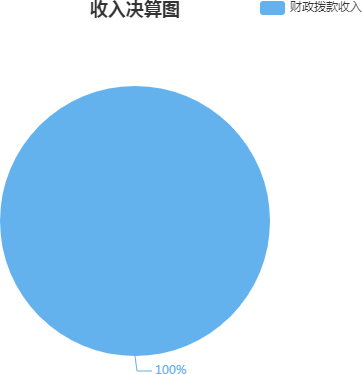 三、支出决算情况说明本年支出合计 3219.43 万元，其中：基本支出 1520.46 万元，占47.23%。项目支出 1698.97 万元，占 52.77%。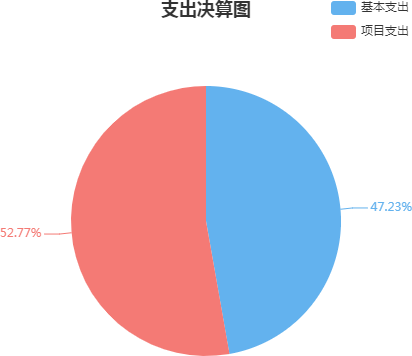 四、财政拨款收入支出决算总体情况说明2021 年度财政拨款收、支总计 3219.43 万元，与上年相比，减少1496.58 万元，下降 31.73%。主要是相较于 2020 年，2021 年没有疫情防控企业贴息补贴，并且压减了非重点性支出和一般性支出。五、一般公共预算财政拨款支出决算情况说明（一）财政拨款支出决算总体情况2021 年度财政拨款支出 3219.43 万元， 占本年支出合计的100.00%， 与上年相比， 财政拨款支出减少 762.93 万元， 下降19.16%。主要是相较于 2020 年，2021 年没有疫情防控企业贴息补贴， 并且压减了非重点性支出和一般性支出。（二）财政拨款支出决算结构情况2021 年度财政拨款支出 3219.43 万元，主要用于以下方面：一般公共服务支出（类）3045.65 万元，占比 94.60%；文化旅游体育与传媒支出（类）5.00 万元，占比 0.16%；社会保障和就业支出（类）102.56 万元，占比 3.19%；住房保障支出（类）66.21 万元，占比2.06%。（三）财政拨款支出决算具体情况2021 年度财政拨款支出年初预算数为 2089.86 万元，支出决算数为 3219.43 万元，完成年初预算的 154.05%，其中：1、一般公共服务支出（类）财政事务（款）行政运行（项）。年初预算为 1260.33 万元，支出决算为 1339.69 万元，完成年初预算的 106.30%,决算数大于预算数主要原因是：人员经费的调整。2、一般公共服务支出（类）财政事务（款）一般行政管理事务（项）。年初预算为 655.4 万元，支出决算为 635.53 万元，完成年初预算的 96.97%,决算数小于预算数的主要原因是：过“紧日子”，厉行节约，压减一般性支出。3、一般公共服务支出（类）财政事务（款）财政委托业务支出（项）。年初预算为 0 万元，支出决算为 30 万元，年初预算为 0 万元，无法计算完成比率，决算数大于预算数的主要原因是：2021 年支付中介服务费为基础设施消化老账项目。4、一般公共服务支出（类）财政事务（款）其他财政事务支出（项）。年初预算为 0 万元，支出决算为 21.7 万元，年初预算为 0 万元，无法计算完成比率，决算数大于预算数的主要原因是：省级专项追加的2021 年财政税政法制工作经费和2021 年上级转移支出的2021 年度非税收入征管补助经费、2020-2021 年全省财政支农政策培训经费等。5、一般公共服务支出（类）纪检监察事务（款）行政运行（项）。年初预算为 0 万元，支出决算为 11.99 万元，年初预算为 0 万元，无法计算完成比率，决算数大于预算数的主要原因是：年初预算在区纪委进行编制，再将具体指标拨付我局，在我局进行开支。6、一般公共服务支出（类）纪检监察事务（款）一般行政管理事务（项）。年初预算为 0 万元，支出决算为 10 万元，年初预算为 0 万元， 无法计算完成比率，决算数大于预算数的主要原因是：年初预算在区纪委进行编制，再将具体指标拨付我局，在我局进行开支。7、一般公共服务支出（类）其他一般公共服务支出（款）其他一般公共服务支出（项）。年初预算为 0 万元，支出决算为 996.74 万元，年初预算为 0 万元，无法计算完成比率，决算数大于预算数的主要原因是：产业扶持奖励用于有税收贡献的企业及个人税收奖励。8、文化旅游体育与传媒支出（类）其他文化旅游体育与传媒支出（款）其他文化旅游体育与传媒支出（项）。年初预算为 0 万元，支出决算为 5 万元，年初预算为 0 万元，无法计算完成比率，决算数大于预算数的主要原因是：省级结转 2020 年省级文化旅游体育和传媒支出。9、社会保障和就业支出（类）行政事业单位养老支出（款）行政单位离退休（项）。年初预算为 92.87 万元，支出决算为 102.56 万元，完成年初预算的 110.43%,决算数大于预算数主要原因是：人员经费的调整。10、住房保障支出（类）住房改革支出（款）住房公积金（项）。年初预算为 81.26 万元，支出决算为 66.21 万元，完成年初预算的 81.48%,决算数小于预算数的主要原因是：人员经费的调整。六、财政拨款基本支出决算情况说明2021 年度财政拨款基本支出 1520.46 万元，其中：人员经费1406.12 万元，占基本支出的 92.48%，主要包括：基本工资、津贴补贴、奖金、伙食补助费、机关事业单位基本养老保险缴费、职业年金缴费、职工基本医疗保险缴费、其他社会保障缴费、住房公积金、退休费、抚恤金、生活补助、救济费、奖励金、其他对个人和家庭的补助；公用经费 114.34 万元，占基本支出的 7.52%，主要包括：办公费、印刷费、咨询费、水费、电费、邮电费、物业管理费、差旅费、维修（护） 费、会议费、培训费、公务接待费、劳务费、委托业务费、工会经费、福利费、公务用车运行维护费、其他商品和服务支出。七、一般公共预算财政拨款三公经费支出决算情况说明（一）“三公”经费财政拨款支出决算总体情况说明        “三公”经费财政拨款支出预算为 2.00 万元，支出决算为 0.00万元，完成预算的 0.00%，其中：因公出国（境）费支出预算为 0.00万元，支出决算为 0.00 万元，与本年预算数相同，与上年决算数相同。主要原因是 2021 年没有因公出国（境），没有“三公”经费支出。公务接待费支出预算为 2.00 万元，支出决算为 0.00 万元，完成预算的 0.00%，决算数小于预算数，与上年决算数相同。主要原因是 2021 年没有公务接待，没有“三公”经费支出。公务用车购置费及运行维护费支出预算为 0.00 万元，支出决算为 0.00 万元，与本年预算数相同，与上年决算数相同，主要原因是2021年我局没有公务用车购置，没有“三公”经费支出。（二）“三公”经费财政拨款支出决算具体情况说明2021年度“三公”经费财政拨款支出决算中，公务接待费支出决算0.00万元，因公出国（境）费支出决算0.00万元，公务用车购置费及运行维护费支出决算0.00万元。（由于“三公”经费财政拨款支出决算为0，无法计算百分比）具体情况如下：1、因公出国（境）费支出决算为 0.00 万元，全年安排因公出国（境）团组 0 个，累计团组 0 人次，主要是 2021 年无因公出国（境）费用。 2、公务接待费支出决算为 0.00 万元，全年共接待来访团组 0 个，来宾 0 人次，主要是 2021 年无公务接待费用。3、公务用车购置费及运行维护费支出决算为 0.00 万元，其中： 公务用车购置费 0.00 万元，长沙市开福区财政局更新公务用车 0 辆。公务用车运行维护费 0.00 万元，主要是 2021 年无公务用车购置费及运行维护费，截止 2021 年 12 月 31 日，我单位开支财政拨款的公务用车保有量为 0 辆。八、政府性基金预算收入支出决算情况2021 年度未发生政府性基金预算财政拨款收支。九、国有资本经营预算财政拨款支出情况2021 年度未发生国有资本经营预算财政拨款收支。十、机关运行经费支出说明本单位 2021 年机关运行经费支出 114.34 万元， 年初预算数万元，比年初预算增加 7.15 万元，增加 6.67%，主要原因是： 2021 年有新进人员，导致人员经费的增加。十一、一般性支出情况说明2021 年本部门开支会议费 0 万元；开支培训费 1.72 万元，用于绩效评价培训、预算一体化操作培训、核算云操作系统等培训，人数 200 人，内容为绩效评价培训、预算一体化操作培训，核算云系统操作培训等；未举办节庆、晚会、论坛、赛事活动。十二、政府采购支出说明本部门 2021 年度政府采购支出总额485.52万元，其中：政府采购货物支出10.36万元、政府采购工程支出0万元、政府采购服务支出475.16万元。授予中小企业合同金额10.36万元，占政府采购支出总额的 2.13%，其中：授予小微企业合同金额0万元，占政府采购支出总额的0.00%；货物采购授予中小企业合同金额占货物支出金额的100%，工程采购授予中小企业合同金额占工程支出金额的百分比无法计算，服务采购授予中小企业合同金额占服务支出金额的0%。十三、国有资产占用情况说明截至 2021 年 12 月 31 日，本部门共有公务用车 0 辆，其中，主要领导干部用车 0 辆、机要通信用车 0 辆、应急保障用车 0 辆、执法执勤用车 0 辆、特种专业技术用车 0 辆、其他按照规定配备的公务用车 0 辆；单位价值 50 万元以上通用设备 0 台（套），单位价值 100 万元以上专用设备 0 台（套）。十四、预算绩效评价工作开展情况根据财政预算管理和省级财政资金预算绩效评价工作要求，2021政府办公室进一步完善了资金管理制度，规范了资金分配、使用程序，实时跟进了财政资金的支出进度，较好地完成了年度工作目标，重点加强了绩效目标的管理，开展了对部门专项绩效自评工作，部门整体支出绩效评价好。存在的主要问题是，预算执行力度方面、预算完成率有待提高，下一步要科学合理的编制预算，并严格执行，加大预算执行力度，提高财政资金的使用效益，提高绩效评价的质量。本部门预算绩效管理开展情况、绩效目标和绩效评价报告等见附件。第四部分名词解释财政拨款收入：指单位本年度从同级财政部门取得的各类财政拨款。上级补助收入：指事业单位从主管部门和上级单位取得的非财政补助收入。机关运行经费：指行政单位（含参照公务员法管理的事业单位） 使用一般公共预算安排的基本支出中的公用经费支出，包括办公及印刷费、邮电费、差旅费、会议费、福利费、日常维修费、专用材料及一般设备购置费、办公用房水电费、办公用房取暖费、办公用房物业管理费、公务用车运行维护费及其他费用。“三公”经费：指单位用一般公共预算财政拨款安排的因公出国（境）费、公务用车购置及运行维护费和公务接待费。其中，因公出国（境）费反映单位公务出国（境）的国际旅费、国外城市间交通费、住宿费、伙食费、培训费、公杂费等支出；公务用车购置及运行维护费反映单位公务用车购置支出（含车辆购置税、牌照费）以及按规定保留的公务用车燃料费、维修费、过路过桥费、保险费、安全奖励费用等支出；公务接待费反映单位按规定开支的各类公务接待（含外宾接待）费用。对附属单位补助支出：指事业单位用财政拨款收入之外的收入对附属单位补助发生的支出。经营支出：指事业单位在专业业务活动及其辅助活动之外开展非独立核算经营活动发生的支出。上缴上级支出：指事业单位按照财政部门和主管部门的规定上缴上级单位的支出。项目支出：指在为完成特定的工作任务和事业发展目标所发生的支出。基本支出：指为保障机构正常运转、完成日常工作任务而发生的支出，包括人员经费和公用经费。年末结转和结余资金：指本年度或以前年度预算安排、因客观条件发生变化无法按原计划实施，需要延迟到以后年度按有关规定继续使用的资金。结余分配：指事业单位按规定对非财政拨款结余资金提取的专用基金、缴纳的所得税和转入非财政拨款结余等。事业收入：指事业单位开展专业业务活动及其辅助活动取得的收入，事业单位收到的财政专户实际核拨的教育收费等资金在此反映。 13．经营收入：指事业单位在专业业务活动及其辅助活动之外开展非独立核算经营活动取得的收入。附属单位上缴收入：指事业单位附属独立核算单位按照有关规定上缴的收入。其他收入：指单位取得的除上述“财政拨款收入”、“事业收入”、“经营收入”等以外的各项收入。使用非财政拨款结余：指事业单位使用非财政拨款结余（原事业基金）弥补当年收支差额的数额。年初结转和结余：指单位上年结转本年使用的基本支出结转、项目支出结转和结余和经营结余。一般公共服务支出（类）财政事务（款）行政运行（项）：反映行政单位（包括实行公务员管理的事业单位）的基本 支出。一般公共服务支出（类）财政事务（款）一般行政管理事务（项）：反映行政单位（包括实行公务员管理的事业单位）未单独 设置项级科目的其他项目支出。一般公共服务支出（类）财政事务（款）财政委托业务支出（项）：反映财政委托评审机构进行财政投资评审和委托建设银行等 机构代理业务发生的支出。一般公共服务支出（类）财政事务（款）其他财政事务支出（项）：反映除上述项目以外其他财政事务方面的支出。一般公共服务支出（类）纪检监察事务（款）行政运行（项）：反映行政单位（包括实行公务员管理的事业单位）的基本 支出。一般公共服务支出（类）纪检监察事务（款）一般行政管理事务（项）：反映行政单位（包括实行公务员管理的事业单位）未单独设置项级科目的其他项目支出。一般公共服务支出（类）其他一般公共服务支出（款）其他一般公共服务支出（项）：反映除上述项目以外的其他一般公共服务支出 O 25．文化旅游体育与传媒支出（类）其他文化旅游体育与传媒支出（款）其他文化旅游体育与传媒支出（项）：反映除上述项目以外其他用于文化旅游体育与传媒方面的支出。社会保障和就业支出（类）行政事业单位养老支出（款）行政单位离退休（项）：反映行政单位（包括实行公务员管理的事业单位） 开支的 离退休经费。住房保障支出（类）住房改革支出（款）住房公积金（项）： 反映行政事业单位按人力资源和社会保障部、财政部规定的 基本工资和津贴补贴以及规定比例为职工缴纳的住房公积金。第五部分附件收入收入收入支出支出支出项目行次金额项目行次金额栏次1栏次2一、一般公共预算财政拨款收入13,140.62一、一般公共服务支出323,045.65二、政府性基金预算财政拨款收入2二、外交支出33三、国有资本经营预算财政拨款收入3三、国防支出34四、上级补助收入4四、公共安全支出35五、事业收入5五、教育支出36六、经营收入6六、科学技术支出37七、附属单位上缴收入7七、文化旅游体育与传媒支出385.00八、其他收入8八、社会保障和就业支出39102.569九、卫生健康支出4010十、节能环保支出4111十一、城乡社区支出4212十二、农林水支出4313十三、交通运输支出4414十四、资源勘探工业信息等支出4515十五、商业服务业等支出4616十六、金融支出4717十七、援助其他地区支出4818十八、自然资源海洋气象等支出4919十九、住房保障支出5066.2120二十、粮油物资储备支出5121二十一、国有资本经营预算支出5222二十二、灾害防治及应急管理支出5323二十三、其他支出5424二十四、债务还本支出55收入收入收入支出支出支出项目行次金额项目行次金额栏次1栏次225二十五、债务付息支出5626二十六、抗疫特别国债安排的支出57本年收入合计273,140.62本年支出合计583,219.43使用非财政拨款结余28结余分配59年初结转和结余2978.81年末结转和结余603061总计313,219.43总计623,219.43项目项目本年收入合计财政拨款收入上级补助收入事业收入经营收入附属单位上缴收入其他收入功能分类科目编码科目名称本年收入合计财政拨款收入上级补助收入事业收入经营收入附属单位上缴收入其他收入栏次栏次1234567合计3,140.623,140.62201一般公共服务支出2,966.842,966.8420106财政事务1,948.111,948.112010601  行政运行1,339.691,339.692010602  一般行政管理事务573.42573.422010608  财政委托业务支出30.0030.002010699  其他财政事务支出5.005.0020111纪检监察事务21.9921.992011101  行政运行11.9911.992011102  一般行政管理事务10.0010.0020199其他一般公共服务支出996.74996.742019999  其他一般公共服务支出996.74996.74207文化旅游体育与传媒支出5.005.0020799其他文化旅游体育与传媒支出5.005.002079999  其他文化旅游体育与传媒支出5.005.00项目项目本年收入合计财政拨款收入上级补助收入事业收入经营收入附属单位上缴收入其他收入功能分类科目编码科目名称本年收入合计财政拨款收入上级补助收入事业收入经营收入附属单位上缴收入其他收入栏次栏次1234567208社会保障和就业支出102.56102.5620805行政事业单位养老支出102.56102.562080501  行政单位离退休102.56102.56221住房保障支出66.2166.2122102住房改革支出66.2166.212210201  住房公积金66.2166.21项目项目本年支出合计基本支出项目支出上缴上级支出经营支出对附属单位补助支出功能分类科目编码科目名称本年支出合计基本支出项目支出上缴上级支出经营支出对附属单位补助支出栏次栏次123456合计3,219.431,520.461,698.97201一般公共服务支出3,045.651,351.691,693.9720106财政事务2,026.921,339.69687.232010601  行政运行1,339.691,339.692010602  一般行政管理事务635.53635.532010608  财政委托业务支出30.0030.002010699  其他财政事务支出21.7021.7020111纪检监察事务21.9911.9910.002011101  行政运行11.9911.992011102  一般行政管理事务10.0010.0020199其他一般公共服务支出996.74996.742019999  其他一般公共服务支出996.74996.74207文化旅游体育与传媒支出5.005.0020799其他文化旅游体育与传媒支出5.005.002079999  其他文化旅游体育与传媒支出5.005.00项目项目本年支出合计基本支出项目支出上缴上级支出经营支出对附属单位补助支出功能分类科目编码科目名称本年支出合计基本支出项目支出上缴上级支出经营支出对附属单位补助支出栏次栏次123456208社会保障和就业支出102.56102.5620805行政事业单位养老支出102.56102.562080501  行政单位离退休102.56102.56221住房保障支出66.2166.2122102住房改革支出66.2166.212210201  住房公积金66.2166.21收     入收     入收     入支     出支     出支     出支     出支     出支     出项目行次金额项目行次合计一般公共预算财政拨款政府性基金预算财政拨款国有资本经营预算财政拨款栏次1栏次2345一、一般公共预算财政拨款13,140.62一、一般公共服务支出333,045.653,045.65二、政府性基金预算财政拨款2二、外交支出34三、国有资本经营财政拨款3三、国防支出354四、公共安全支出365五、教育支出376六、科学技术支出387七、文化旅游体育与传媒支出395.005.008八、社会保障和就业支出40102.56102.569九、卫生健康支出4110十、节能环保支出4211十一、城乡社区支出4312十二、农林水支出4413十三、交通运输支出4514十四、资源勘探工业信息等支出4615十五、商业服务业等支出4716十六、金融支出4817十七、援助其他地区支出4918十八、自然资源海洋气象等支出5019十九、住房保障支出5166.2166.2120二十、粮油物资储备支出5221二十一、国有资本经营预算支出5322二十二、灾害防治及应急管理支出5423二十三、其他支出5524二十四、债务还本支出56收     入收     入收     入支     出支     出支     出支     出支     出支     出项目行次金额项目行次合计一般公共预算财政拨款政府性基金预算财政拨款国有资本经营预算财政拨款栏次1栏次234525二十五、债务付息支出5726二十六、抗疫特别国债安排的支出58本年收入合计273,140.62本年支出合计593,219.433,219.43年初财政拨款结转和结余2878.81年末财政拨款结转和结余60一般公共预算财政拨款2978.8161政府性基金预算财政拨款3062国有资本经营预算财政拨款3163总计323,219.43总计643,219.433,219.43项目项目本年支出本年支出本年支出功能分类科目编码科目名称小计基本支出项目支出栏次栏次123合计3,219.431,520.461,698.97201一般公共服务支出3,045.651,351.691,693.9720106财政事务2,026.921,339.69687.232010601  行政运行1,339.691,339.692010602  一般行政管理事务635.53635.532010608  财政委托业务支出30.0030.002010699  其他财政事务支出21.7021.7020111纪检监察事务21.9911.9910.002011101  行政运行11.9911.992011102  一般行政管理事务10.0010.0020199其他一般公共服务支出996.74996.742019999  其他一般公共服务支出996.74996.74207文化旅游体育与传媒支出5.005.0020799其他文化旅游体育与传媒支出5.005.002079999  其他文化旅游体育与传媒支出5.005.00项目项目本年支出本年支出本年支出功能分类科目编码科目名称小计基本支出项目支出栏次栏次123208社会保障和就业支出102.56102.5620805行政事业单位养老支出102.56102.562080501  行政单位离退休102.56102.56221住房保障支出66.2166.2122102住房改革支出66.2166.212210201  住房公积金66.2166.21人员经费人员经费人员经费公用经费公用经费公用经费公用经费公用经费公用经费科目编码科目名称决算数科目编码科目名称决算数科目编码科目名称决算数301工资福利支出1,303.56302商品和服务支出114.34307债务利息及费用支出30101基本工资142.7530201  办公费39.8330701国内债务付息30102津贴补贴82.2130202  印刷费30702国外债务付息30103奖金521.9230203  咨询费310资本性支出30106伙食补助费30204  手续费31001房屋建筑物购建30107绩效工资30205  水费31002办公设备购置30108机关事业单位基本养老保险缴费42.7930206  电费31003专用设备购置30109职业年金缴费19.6130207  邮电费2.1431005基础设施建设30110职工基本医疗保险缴费41.9930208  取暖费31006大型修缮30111公务员医疗补助缴费30209  物业管理费31007信息网络及软件购置更新30112其他社会保障缴费1.3030211  差旅费0.5231008物资储备30113住房公积金93.2430212  因公出国（境）费用31009土地补偿30114医疗费30213  维修（护）费0.0331010安置补助30199其他工资福利支出357.7530214  租赁费31011地上附着物和青苗补偿303对个人和家庭的补助102.5630215  会议费31012拆迁补偿30301离休费30216  培训费1.7231013公务用车购置30302退休费11.5530217  公务接待费31019其他交通工具购置30303退职（役）费30218  专用材料费31021文物和陈列品购置30304抚恤金30224  被装购置费31022无形资产购置30305生活补助30225  专用燃料费31099其他资本性支出30306救济费30226  劳务费399其他支出30307医疗费补助30227  委托业务费39906赠与30308助学金30228  工会经费11.9839907国家赔偿费用支出30309奖励金30229  福利费39908对民间非营利组织和群众性自治组织补贴人员经费人员经费人员经费公用经费公用经费公用经费公用经费公用经费公用经费科目编码科目名称决算数科目编码科目名称决算数科目编码科目名称决算数30310个人农业生产补贴30231  公务用车运行维护费39999其他支出30311代缴社会保险费1.7230239  其他交通费用28.4630399其他对个人和家庭的补助89.3030240  税金及附加费用30299  其他商品和服务支出29.66人员经费合计1,406.12公用经费合计114.34预算数预算数预算数预算数预算数预算数决算数决算数决算数决算数决算数决算数合计因公出国（ 境）费公务用车购置及运行费公务用车购置及运行费公务用车购置及运行费公务接待费合计因公出国（ 境）费公务用车购置及运行费公务用车购置及运行费公务用车购置及运行费公务接待费合计因公出国（ 境）费小计公务用车购置费公务用车运行费公务接待费合计因公出国（ 境）费小计公务用车购置费公务用车运行费公务接待费1234567891011122.002.00项目项目年初结转和结余本年收入本年支出本年支出本年支出年末结转和结余功能分类科目编码科目名称年初结转和结余本年收入小计基本支出项目支出年末结转和结余栏次栏次123456合计项目项目本年支出本年支出本年支出功能分类科目编码科目名称合计基本支出项目支出栏次栏次123合计